Kode/ Nama Rumpun Ilmu :	Bidang Fokus 	:	LAPORAN KEMAJUANPENELITIAN UNIVERSITAS MERCU BUANA YOGYAKARTADANA : UMBY/ MANDIRI/ EKSTERNAL NON DIKTISKEMA : KERJASAMA LUAR NEGERI/ KERJASAMA DALAM NEGERI/ PENELITIAN PAYUNG/ PENUGASAN KHUSUS/ REGULER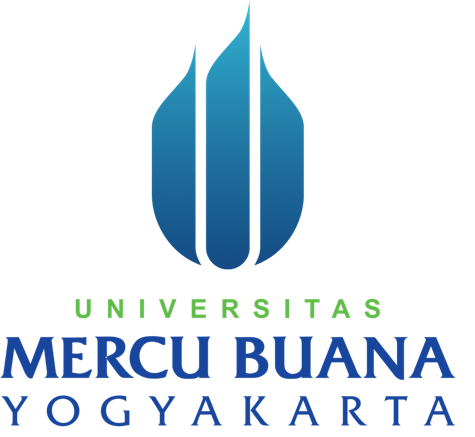 JUDUL PENELITIANTIM PENGUSULKetua : Nama Ketua Peneliti (NIDN)Anggota 1 : Nama Anggota Peneliti 1 (NIDN)Anggota 2 : Nama Anggota Peneliti 2 (NIDN)Anggota 3 : Nama Anggota Peneliti 3 (NIDN)UNIVERSITAS MERCU BUANA YOGYAKARTAAGUSTUS 2023RINGKASAN……………………………………………………………………………………………………………………………………………………………………………………………………………………………………………………. dst.PRAKATA……………………………………………………………………………………………………………………………………………………………………………………………………………………………………………………. dst.PENDAHULUAN……………………………………………………………………………………………………………………………………………………………………………………………………………………………………………………. dst.TINJUAN PUSTAKA……………………………………………………………………………………………………………………………………………………………………………………………………………………………………………………. dst.TUJUAN DAN MANFAAT……………………………………………………………………………………………………………………………………………………………………………………………………………………………………………………. dst.METODE……………………………………………………………………………………………………………………………………………………………………………………………………………………………………………………. dst.HASIL DAN LUARAN YANG DICAPAI……………………………………………………………………………………………………………………………………………………………………………………………………………………………………………………. dst.RENCANA TAHAP BERIKUTNYA……………………………………………………………………………………………………………………………………………………………………………………………………………………………………………………. dst.KESIMPULAN DAN SARAN……………………………………………………………………………………………………………………………………………………………………………………………………………………………………………………. dst.DAFTAR PUSTAKA……………………………………………………………………………………………………………………………………………………………………………………………………………………………………………… dst.LAMPIRAN (bukti luaran yang didapatkan)-Artikel ilmiah (draft, status, submission atau reprint), dll.-HKI, publikasi dan produk lainnya……………………………………………………………………………………………………………………………………………………………………………………………………………………………………………………. dst.